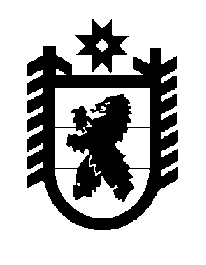 Российская Федерация Республика Карелия    ПРАВИТЕЛЬСТВО РЕСПУБЛИКИ КАРЕЛИЯПОСТАНОВЛЕНИЕот 18 января 2019 года № 11-Пг. Петрозаводск О внесении изменения в Положение о Министерстве по делам молодежи, физической культуре и спорту Республики Карелия Правительство Республики Карелия п о с т а н о в л я е т:Внести в подпункт 19 пункта 9 Положения о Министерстве по делам молодежи, физической культуре и спорту Республики Карелия, утвержденного постановлением Правительства Республики Карелия 
от 5 августа 2013 года № 241-П «Об утверждении Положения 
о Министерстве по делам молодежи, физической культуре и спорту Республики Карелия» (Собрание законодательства Республики Карелия, 2013, № 8, ст. 1439; № 12, ст. 2282; 2015, № 9, ст. 929; 2017, № 12, ст. 2486; Официальный интернет-портал правовой информации (www.pravo.gov.ru), 13 августа 2018 года, № 1000201808130003), изменение, изложив его 
в следующей редакции:«19) присваивает спортивные разряды, квалификационные категории тренеров, квалификационные категории специалистов в области физической культуры и спорта, квалификационные категории спортивных судей в соответствии с законодательством Российской Федерации;».           Глава Республики Карелия 					                  А.О. Парфенчиков